CONFIDENTIAL SELF-REFERRAL FORM 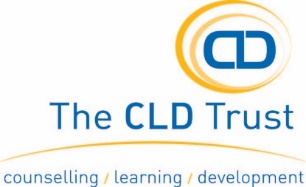 The CLD Trust’s therapeutic team can help with a range of experiences including anxiety, low mood, relationship difficulties, low self-esteem, difficult or intrusive thoughts or feelings, bullying/cyber bullying, bereavement and loss. family, school or work problems.If you would like a member of the team to contact you please complete the details below and email to us at info@thecldtrust.org or post to The CLD Trust, 20 East Street, Hereford HR1 2LU.Please note your person details will be held securely both in paper and electronically and in accordance with the guidance set out in the General Data Protection Regulations (GDPR).We will explain more about your confidentiality and privacy when we meet with you.     Please tell us why you need help?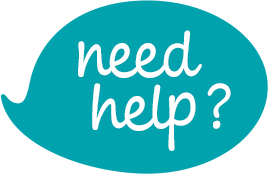 								Continue on next pageThank you – please email this form to info@thecldtrust.org or post to The CLD Trust, 20 East Street, Hereford HR1 2LUWho requires support?    Myself       Child/Relative  Who requires support?    Myself       Child/Relative  If you are completing this form on someone else’s behalf do they know you are contacting us?   Yes             No   If you are completing this form on someone else’s behalf do they know you are contacting us?   Yes             No   YOUNG PERSON’S NAME                                                                         YOUNG PERSON’S NAME                                                                         DOB:DOB:ADDRESS:ADDRESS:                                                                                Postcode:                                                                                Postcode:Mobile:Who does this number belong to?                                                                      Landline No:   Who does this number belong to?                                                                                                                                       E-mail address:E-mail address:GENDER:  Male              Female              Other          Prefer not to say  GENDER:  Male              Female              Other          Prefer not to say  How would you like us to contact you?  Phone      E-mail How would you like us to contact you?  Phone      E-mail WHO IS YOUR NEXT OF KIN?(If you are referring on behalf of somebody else this could be you).Name:                                               Relationship:Address:Telephone No:If you’re applying for yourself, does your parent/guardian know?  It doesn’t matter if they don’t.    Yes                No  Is this a big problem for you?Is this a medium problem for you?Is this a small problem for you?Name of your GP?Address:Do you have a disability?     Yes                    No Please tell us about the nature of disability so we can make sure you get the right support.Do you require disabled access?    Yes                No Do you live on your own?             Yes                No  Please tick your current situation:Please tick your current situation:Please tick your current situation:In education In training In work Unemployed Volunteering  Office use:  Date stampClient U/N: Date stampContract:Date stamp